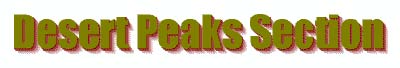 Application for Desert Sage Subscription, and Desert Peaks Section MembershipAnyone can subscribe to the Sage, for $10/year, or $20/year for a Sustaining subscription.  New subscriptions are free for the first calendar year, and new subscribers will receive the electronic Sage.  We suggest that if you are currently receiving a hardcopy Sage you subscribe at the Sustaining level.  Only 1 subscription is required per household.Name: ________________________________________Address: ______________________________________ City and State: ________________________________Zip Code: _____________________________________E-mail Address: _______________________________ Telephone Number: ____________________________ To apply to become a member of DPS (eligible to vote in our elections), you must be a Sierra Club member, climb 6 of the 96 peaks on the DPS peaks list, and subscribe to the Sage.Sierra Club Member Number  ______________________Name and Date of 6 DPS Peaks I’ve Climbed:____________________________________________________________________________________________________________________________________________________________________________________________________________________________________________________________________________________________________________Send this application, and for renewals include a check payable to DPS, to the Membership Records Chair:   Ron Bartell1556 21st Street,Manhattan Beach, CA 90266